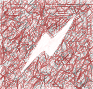 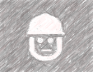 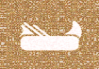 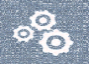 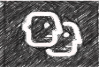 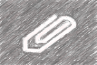 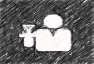 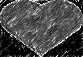 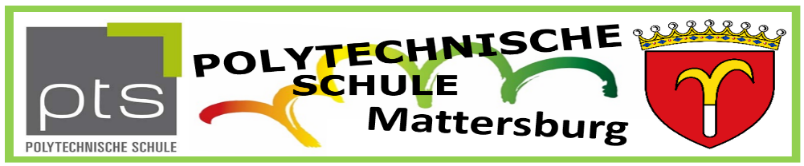 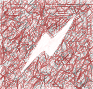 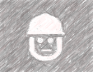 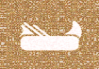 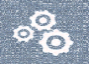 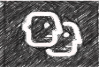 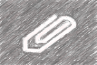 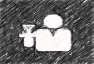 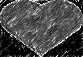 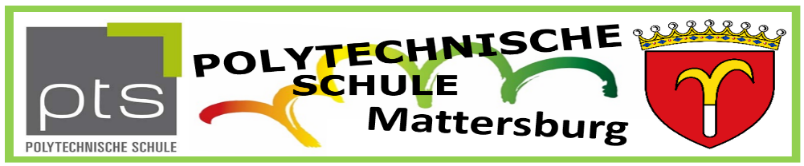 Fernbleiben vom Unterricht anlässlich eines FesttagesSchülerinnen und Schülern einer Kirche bzw. Glaubensgemeinschaften kann anlässlich eines Festtages auf deren Ansuchen hin die Erlaubnis zum Fernbleiben vom Unterricht (§ 9 Abs. 6 des Schulpflichtgesetzes 1985 bzw. § 45 Abs. 4 des Schulunterrichtsgesetzes) erteilt werden. Bei dieser Entscheidung ist auf die Situation der einzelnen Schülerin bzw. des einzelnen Schülers Bedacht zu nehmen und zu prüfen, ob die Erlaubnis zum Fernbleiben aus pädagogischen Gesichtspunkten vertretbar ist.Bei dieser Entscheidung ist auf die Situation der einzelnen Schülerin bzw. des einzelnen Schülers Bedacht zu nehmen und zu prüfen, ob die Erlaubnis zum Fernbleiben aus pädagogischen Gesichtspunkten vertretbar ist.Hiermit suche ichum Erlaubnis zum Fernbleiben vom Unterricht an.Das Ansuchen wird Name des ErziehungsberechtigenName des Schülers:Art des Festtages:Datum des Festtages:Ort, Datum, Unterschrift des Erziehungsberechtigengenehmigt.nicht genehmigt.Ort, Datum, Unterschrift des Direktors